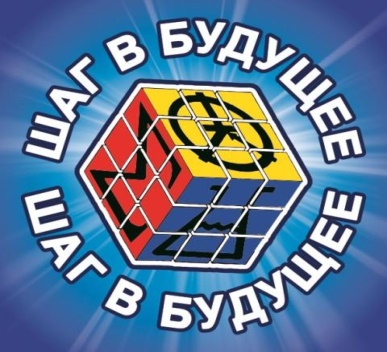 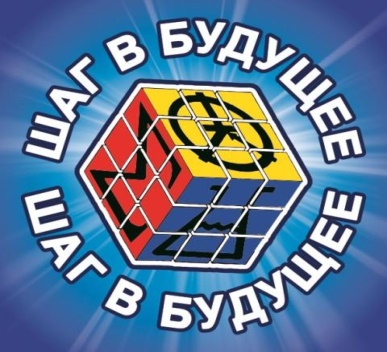 ПОЛОЖЕНИЕо муниципальном этапе научно – практической конференции«Шаг в будущее» - 2024 (8-11 классы)Общие положения.Настоящее Положение определяет порядок организации и проведения муниципального этапа научно - практической конференции «Шаг в будущее» - 2024 (далее Конференции), ее организационное, методическое обеспечение, порядок участия в Конференции и определения победителей и призеров. Конференция проводится в рамках VI Муниципального форума «К вершинам научного познания» по реализации муниципальных научно-образовательных мероприятий и мероприятий в статусе отборочного тура  Российской научно-социальной программы для молодежи и школьников «Шаг в будущее».Цели Конференции:    развитие интеллектуального творчества учащихся, вовлечение их в исследовательскую, изобретательскую и иную творческую деятельность в различных областях науки, техники и культуры;выявление и поддержка талантливых, одаренных учащихся в области научного, технического и художественного творчества;популяризация интеллектуально-творческой деятельности учащихся, привлечение общественного внимания к проблемам сохранения и развития интеллектуального потенциала города;развитие методологии теоретических и практических исследований учащихся и педагогов муниципальной системы образования, умение создавать и реализовывать проектные решения, направленные на решение социально – экономических проблем окружающего социума;привлечение ученых, специалистов реального сектора экономики, творческой интеллигенции города к совместной научной деятельности с учащимися.Задачи Конференции:  расширение кругозора и углубление знаний учащихся по избранным отраслям знаний;     включение   школьников    в   научно-исследовательскую и проектную деятельность, в том числе детей с ОВЗ и инвалидов; В Конференции принимают участие на добровольной основе обучающиеся 8-11 классов общеобразовательных организаций и учреждений дополнительного образования детей города. К участию в Конференции допускаются учащиеся, работы  которых прошли предварительную   экспертизу и допущены к   защите   в   соответствии   с   критериями   и требованиями.. Организационно - методическое обеспечение.2.1.  Конференция проводится Комитетом образования администрации городского округа «Город Чита» (далее - комитетом образования), муниципальным бюджетным учреждением дополнительного образования детей «Дворец детского (юношеского) творчества» (далее – МБУ ДОД «ДДЮТ»), городским научным обществом «Новаторы».  2.2. Общее руководство Конференции осуществляет организационный комитет. Состав оргкомитета формируется комитетом образования из представителей научной и педагогической общественности.2.3. Городской оргкомитет Конференции разрабатывает план проведения мероприятия, формирует экспертные комиссии секций, анализирует работу Конференции. В состав экспертных комиссий также входят преподаватели ВУЗов Забайкальского края, методисты муниципального автономного учреждения дополнительного профессионального образования «Городской научно-методический центр», педагоги общеобразовательных организаций и учреждений дополнительного образования детей. Члены экспертных комиссий, являющиеся научными руководителями участников муниципальных этапов Конференции, не допускаются к оцениванию работ своих учащихся (выставляется средний балл по итогам экспертизы других членов комиссии).2.4. В целях оперативного сообщения новых организационных и методических сведений всем участникам муниципального этапа научно – практической конференции «Шаг в будущее» необходимо зарегистрироваться в сообществе всероссийского форума «Шаг в будущее» (http:/vk.com/officestep), в муниципальном сообществе программы «Шаг в будущее» в социальной сети «ВКонтакте» (https;//vk.com/novator75). Порядок организации и проведения Конференции в рамках Форума «К вершинам научного познания»       3.1.     Работа Конференции осуществляется в три этапа:этап: школьный  с 1 декабря 2023 г. до 7 апреля 2024 г.;этап: заочный муниципальный этап – экспертиза работ призеров и победителей 1 этапа. Оценивание производится экспертными комиссиями с 10 апреля до 17 апреля 2024 года;Организаторы публикуют список участников очного этапа на сайте Комитете образования администрации городского округа «Город Чита», сайте МБУ ДОД «ДД(Ю)Т», в муниципальном сообществе программы «Шаг в будущее» в социальной сети «ВКонтакте» (https;//vk.com/novator75).         3 этап: очный муниципальный этап научно - практической конференции, допускаются участники 2-го этапа, набравшие наибольшее количество баллов по итогам заочной экспертизы – 21 апреля 2024 года.Порядок участия в конференции.Для участия в Конференции необходимо до 4 апреля 2024 года, включительно, предоставить по адресу: г. Чита, МБУ ДО «ДДЮТ» каб.2, Миромановой Ирине Станиславовне (тел. 8-914-478-94-98), Федотовой Ольге Владиславовне (тел. 8-924-271-76-95) следующие документы:- заявки от образовательной организации в бумажном варианте (с печатью школы и подписью директора);- согласие на обработку персональных данных в каждую работу (приложение 1); - исследовательские работы победителей школьных конференций.  Форма заявки: 	Экспертная комиссии проверяет работы на плагиат выборочно, степень уникальности работы не менее 60%.	При выполнении исследовательской работы желательно участие в качестве консультантов, тьютеров  ученых, высококвалифицированных кадров, организаций реального сектора экономики. 4.1. Призеры и победители Конференции рекомендуются к участию в региональном, Всероссийском этапах программы «Шаг в будущее» и других мероприятиях программы, в соответствии с установленными квотами.4.2. Для участия в работе конференции допускаются исследовательские, прикладные и творческие работы школьников по следующим направлениям:Естественные науки и современный мир1.Физика и познание мира, физические основы современных технологий. Физика, лазерные и нанотехнологии.2.Химия и химические технологии, междисциплинарные химические технологии3. Биосфера и проблемы Земли. Проблемы загрязнения и охраны окружающей среды4. Общая биология, системная биология и биотехнология. 5. Астрономия. Земля и Вселенная6. Зоология и экология. Геном человека7. Химико – физическая инженерия Математика и информационные технологии8. Математика и ее приложения в технологических и производственных процессах информационной безопасности. Математика и компьютерные науки. Математика и ее приложения в информационных технологиях и экономике.9. Цифровые технологии в производстве. Информатика, вычислительная техника, телекоммуникации. Умные машины, интеллектуальные конструкции, робототехника. Информационно-кибернетические системы технологий, информационная безопасность    Социально-гуманитарные науки в современном обществе10. История, археология. Проблемы языкознания11. Социология. Политология. Экономика и экономическая политика12. Культурология13.Лингвистика (английский язык, немецкий язык, французский язык, китайский язык)14. Психология15. Русский язык. Литературоведение. Наука в масс-медиа16. Прикладное искусство и дизайн. Инженерные науки в техносфере настоящего и будущего 17. Современные радио-, оптические и электронные системы в технике и медицине 18. Радиоэлектроника и микросистемная техника 19. Прикладная механика и компьютерные технологии в автоматизации и робототехнике 20.  Прикладная механика и машины будущего21. Авиация и космонавтика22. Транспортные машины, системы и оборудование 23. Машиностроительные технологии 24. Технологии будущего - своими руками25. Энергетические системы будущего 26. Альтернативные источники энергии 27. Техника и технологии в автомобильно-дорожном комплексе28. Биомедицинская техника 29. iEnergi-цифровая энергетика30. Интеллектуальные компьютерные системы 31. Технологии создания новых материаловНаучно-технологическое и социальное предпринимательство  32. Инженерные науки в техносфере настоящего и будущего 33. Естественные науки и современный мир 34. Математика и информационные технологии 35. Социальное  36. Культурное            В рамках Форума «К вершинам научного познания» в 2024 году секции лингвистика, русский язык, литературоведение, наука в масс-медиа будут проходить на площадке МБОУ «СОШ № 11». На площадке планируется проведение лингвоROOMs по четырем направлениям: английский, немецкий, французский и китайский языки.Организаторами лингвоROOMs:  МБОУ «СОШ №11».            Квота на участие общеобразовательных организаций в муниципальном этапе при численности учащихся:- до 900 человек – 1 доклад по секции- свыше 900 человек – 2 доклада по указанным секциям Материалы, направленные на конференцию, возвращаются по окончанию очного этапа. Итоговые протоколы жюри не выдаются.Критерии оценивания исследовательских работ Критерии оценки исследовательских работ на муниципальной НПК «Шаг в будущее»-2024 РЕЦЕНЗИЯНазвание работы ______________________________________________Фамилия, имя автора___________________________________________    Класс________________________________________________________Показатель уникальности 1 _____________________________________1 Положение о муниципальном этапе научного форума молодых исследователей «Шаг в будущее»  [Электронный ресурс]. – Режим доступа: https://imc72.ru/content/12032020/Положение.pdf  В случае, если показатель уникальности менее 70%, работа не рецензируется и не допускается к другим  научно-практическим конференциям.Краткое резюме (для призеров и победителей, рекомендованных для участия региональных, Всероссийских этапах) ____________________________________________________________________________________________________________________________________________________________________________________________________________Вывод (отметить знаком V)Рецензент ___________________________________________________________ Дата «__» ________________ г.Критерии оценки публичной защиты исследовательских работ на конференции7.  Подведение итогов и порядок награждения:7.1. Участники, набравшие более половины возможных баллов и из них наибольшее количество баллов по секции, занимают первое, второе, третье места и награждаются грамотами Комитета образования. Участники, занявшие первое, второе, третье места в секции либо освещающие перспективную тему исследования, получают рекомендации к участию в региональной научно-практической Конференции, конференциях высших учебных заведений города, конференциях интеллектуальной направленности всероссийского и международного уровня.  По усмотрению экспертов другие участники могут награждаться грамотой комитета образования за победу в номинации: активное участие, ораторское мастерство, оригинальность представления доклада, актуальность темы и т.д. 7.2. Каждому участнику муниципального этапа Конференции выдается сертификат участника.7.3.   Учителя, научные руководители, специалисты реального сектора экономики, подготовившие участников, победителей и призеров конференции, поощряются благодарственными письмами, сертификатами участника.Приложение 1СОГЛАСИЕ ЗАКОННОГО ПРЕДСТАВИТЕЛЯ
НА ОБРАБОТКУ ПЕРСОНАЛЬНЫХ ДАННЫХ НЕСОВЕРШЕННОЛЕТНЕГОЯ,________________________________________________________________________(ФИО),проживающий по адресу __________________________________________________________, являюсь законным представителем несовершеннолетнего ________________________________________________________________________ (ФИО) на основании ст. 64 п. 1 Семейного кодекса РФ. Настоящим даю свое согласие на обработку в МБУ ДО «Дворец детского «юношеского» творчества персональных данных моего несовершеннолетнего ребенка ____________________________________________________, относящихся исключительно к перечисленным ниже категориям персональных данных:адрес проживания ребенка, контактные данныепроектные и исследовательские работы ребенка.Я даю согласие на использование персональных данных моего ребенка исключительно в следующих целях: обеспечение организации фестивалей, конференций, конкурсов интеллектуальной направленности муниципального, регионального уровня, размещение на сайтах комитета образования муниципального округа «Город Чита», МБУ ДО «ДД(Ю)Т»ведение статистикиНастоящее согласие предоставляется на осуществление сотрудниками МБУ ДО «ДД(Ю)Т» следующих действий в отношении персональных данных ребенка: сбор, систематизация, накопление, хранение, уточнение (обновление, изменение), использование (только в указанных выше целях), обезличивание, блокирование (не включает возможность ограничения моего доступа к персональным данным ребенка), уничтожение.  Я не даю согласия на какое-либо распространение персональных данных ребенка, в том числе на передачу персональных данных ребенка каким-либо третьим лицам, включая физические и юридические лица, учреждения, в том числе внешние организации и лица, привлекаемые МБУ ДО «ДД(Ю)Т» для осуществления обработки персональных данных, государственные органы и органы местного самоуправления. Данное Согласие действует до достижения целей обработки персональных данных в МБУ ДО «ДД(Ю)Т» или до отзыва данного Согласия. Данное Согласие может быть отозвано в любой момент по моему письменному заявлению. Я подтверждаю, что, давая настоящее согласие, я действую по своей воле и в интересах ребенка, законным представителем которого являюсь. Дата: __. __._____ г.Подпись: ________________________ (______________________)                                                  Методические рекомендации   Требования к содержанию и оформлению работОбщие требования      Тема должна соответствовать заявленному направлению, реферативные работы не принимаются.   В статье следует сжато и чётко изложить современное состояние вопроса, цель работы, методику исследования, результаты полученных данных. Большая часть содержания статьи (не менее 70%) должна быть посвящена результатам, полученным автором. В статье необходимо четко обозначить теоретические и практические достижения автора, области использования результатов. В случае если результаты исследования нашли практическое применение, должны быть приложены подтверждающие материалы, патенты, справки о внедрении. Проблема, затронутая в работе, должна быть, как правило, оригинальной. Если проблема не оригинальна, то должно быть оригинальным ее решение. Ценным является творчество, интеллектуальная продуктивность, открытие и генерация новых идей, может быть, даже необычных, но обоснованных.       Статья должна быть оформлена в соответствии с требованиями, изложенными в настоящих методических рекомендациях. В состав работы входят следующие части: титульный лист, аннотация и научная статья (описание работы). Требования к основным элементам статьи       Статья должна иметь следующие основные элементы: – титульный лист; – заголовок статьи (не более 130 символов, включая пробелы), – аннотация статьи (не более 150 слов); – ключевые слова (6-10 слов или кратких словосочетаний); – текст статьи; – список литературы, – приложения.         Титульный лист оформляется в соответствии с Приложением А. Он должен в обязательном порядке содержать резолюцию научного руководителя, подтверждающую, что общий объём статьи не превышает 22 страниц, из них текст статьи и список литературы содержат не более 11 страниц, приложения – не более 10 страниц.            Статья должна содержать не менее восьми ссылок, включая не менее пяти ссылок на научные источники – публикации в научных журналах и сборниках, монографии, книги, диссертации. Список литературы составляется в порядке упоминания в тексте статьи. Приложения служат для размещения иллюстраций и сопроводительных материалов, характеризующих работу (проект), например, сведений о патентовании, справок о внедрении или использовании результатов, отзывов о работе.         Заголовок, аннотация, ключевые слова, текст статьи, список литературы следуют друг за другом без специальных пропусков. Образец оформления этой части статьи приведён в Приложении Б.           Заголовок статьи должен полностью отражать её содержание и не иметь сокращений и аббревиатур, быть ёмким (кратким). Требования к объёму основных элементов статьи         Статья, включая все её основные элементы не должна занимать более 22 страниц (включая приложения). Титульный лист размещается на первой (отдельной) странице статьи.  Часть статьи, включающая заголовок, аннотацию, ключевые слова, текст статьи, список литературы, не должна превышать 11 страниц.  На приложения отводится не более 10 страниц.   Текст статьи должен содержать следующие основные разделы: – введение, – основную часть (один или несколько озаглавленных разделов), – заключение. Требования к оформлению статьи          Статья оформляется на страницах формата А4 (размеры: горизонталь – 210 мм, вертикаль – 297 мм). Не допускается увеличение формата страниц.           Текст печатается шрифтом Times New Roman (размер шрифта – 12 кегель), межстрочный интервал – 1,5. Поля: слева – 30 мм, справа – 10 мм, сверху и снизу – 20 мм.              Формулы вносятся в текст с помощью опции «Формула» в редакторе Word.(см. образец в Приложении Б).  Все сокращения и аббревиатуры в тексте статьи должны быть расшифрованы. Допускается делать подстрочные сноски для примечаний, переводов и т.п.           Нумерация страниц статьи отсчитывается с титульного листа. Титульный лист не нумеруется. Остальные страницы нумеруются арабскими цифрами в середине верхнего поля. Образец оформления части статьи, содержащей заголовок, аннотацию, ключевые слова, текст статьи, список литературы, приведён в Приложении Б.          На второй странице посередине печатается заголовок статьи: название статьи (без сокращений и аббревиатур), на следующей строке – фамилия, имя, отчество автора (полностью), строкой ниже – субъект РФ, населённый пункт, место учебы (полностью), класс.           После заголовка располагаются аннотация и ключевые слова, затем текст статьи со всеми необходимыми материалами (таблицами, схемами и т.п.). Заголовки разделов в тексте статьи, такие как «Введение», один или несколько разделов основной части, «Заключение», располагаются по центру.            Нумерация рисунков производится под ними (например, Рисунок 1), а нумерация таблиц производится над ними (например, Таблица 1). Рисунки и таблицы могут иметь заголовок (название) или комментарий, которые располагаются после их обозначений (например, Рисунок 1. Схема работы редуктора). Все обозначения рисунков и таблиц располагаются по центру.            Ссылки на литературные источники проставляются в квадратных скобках и нумеруются арабскими цифрами [1], [2], .... [1, 5, 8]. Может быть указан и диапазон цитируемых страниц [1, С. 5-6]. Нумерация ссылок в тексте должна производиться в возрастающей последовательности, начиная с 1. Точка в конце предложения ставится после квадратных скобок. Источники, на которые ссылается автор в статье, должны быть включены в порядке нумерации ссылок в список литературы.             Перечень литературных источников, на которые имеются ссылки в статье, размещается под заголовком «Список литературы» (печатается по центру). После заголовка со следующей строки располагаются названия литературных источников, которые следуют в порядке упоминания в тексте. Если источник в тексте встречается не единожды, то обозначается одним и тем же первоначально присвоенным порядковым номером. В список литературы включаются только те источники, ссылки на которые есть в тексте статьи. Список литературы оформляется в соответствии с требованиями ГОСТ Р 7.0.5–2008 «Библиографическая запись. Библиографическое описание». Ознакомиться с его содержанием и примерами можно по ссылке: http://hoster.bmstu.ru/~ms/normocontrol/gosts/7.1-2003.pdf. При оформлении списка литературы и подстрочных сносок (ссылок) можно использовать примеры из Приложения Б.Содержание основных элементов статьи            Титульный лист содержит следующие элементы: название конференции, работы, сведения об авторе (фамилия, имя, отчество, образовательная организация, класс), научных руководителях (фамилия, имя, отчество, ученая степень, должность, место работы), резолюцию научного руководителя.  Я, ______ ФИО (научного) руководителя ______, подтверждаю, что данный проект/ работа содержит не более 22 страниц, из них текст статьи и список литературы содержат не более 11 страниц, приложения ‒ не более 10 страниц ____________ подпись   Образец оформления титульного листа приведён в Приложении А.            Аннотация должна содержать наиболее важные сведения о работе; в частности, включать следующую информацию: краткие сведения об объекте исследования или разработки; цель работы; методы и приёмы, которые использовались в работе; полученные результаты и области применения; выводы. В тексте аннотации следует отметить новизну результатов или методов, если имеются. Аннотация не должна включать благодарностей и описания работы, выполненной руководителем. При подготовке аннотации следует исходить из того, что она призвана решить следующие основные задачи: ‒ дать возможность читателю быстро оценить основное содержание статьи с тем, чтобы решить, следует ли ему обращаться к её полному тексту; ‒ предоставить читателю самую общую информацию о статье, устраняя необходимость чтения её полного текста в случае, если статья представляет для читателя второстепенный интерес; ‒ в лаконичном виде предоставить информацию о статье для научных, библиотечных и поисковых информационных систем.              Введение должно содержать краткие сведения о состоянии проблемной области исследования/разработки и включать обзор предшествующих работ, включая зарубежные. При этом необходимо обозначить связь этих сведений с содержанием работы и её место среди предшествующих работ. На основе обзора должны быть определены цели и задачи работы, проблема или вопрос подлежащий исследованию, сформулированы гипотезы, показана актуальность работы, дан анонс (краткое изложение) её результатов. Также в этой части каждый из авторов, если их два или три, должен описать выполненную им часть работы - Основная часть статьи должна включать формальную постановку задачи (первый раздел статьи); план исследования/разработки; описание проведённой работы – исследования или разработки, использованных методов, полученных результатов, их обсуждение, практические рекомендации. При этом должна быть представлена существенная информация о содержании выполненной работы и её апробации ‒ описания экспериментов, модельных и натурных испытаний, выставочных и научных презентаций и т.п.            В этой части автор статьи должен продемонстрировать умение пользоваться имеющимися средствами для проведения работы или создавать свои, новые средства, а также способность разобраться в полученных результатах, понять, что нового и полезного дала работа. В работе, посвящённой экспериментальным исследованиям, автор обязан описать методику экспериментов, оценить точность и воспроизводимость полученных результатов. Если получены отрицательные результаты, их также следует обозначить и обсудить.            В информации о месте выполнения работы указываются полные названия организаций и их подразделений, инфраструктура и ресурсы которых были использованы при выполнении работы; здесь же сообщаются сведения о научных руководителях и консультантах.            Статья, содержащая инновационные предложения, в своей основной части должна включать: ‒ сравнение с существующими аналогами, в котором необходимо дать сведения о преимуществах, которые имеет выполненная разработка; ‒ сведения о возможном использовании разработки с описанием предполагаемых областей, способов и форм её применения, а также обоснованием времени доведения разработки до действующего образца и необходимых для этого ресурсов; ‒ анализ бизнес-привлекательность разработки, в котором должны быть оценены перспективы её коммерческого использования или влияния, которое она может оказать на промышленную, экономическую или социальную деятельности.           Заключение должно содержать краткую формулировку результатов, полученных в ходе работы, их осмысление, выводы, обобщения и рекомендации, вытекающие из работы, обсуждение практической значимости результатов работы, а также основных направлений дальнейших исследований/разработки. В конце заключения могут быть приведены ссылки на гранты.            Список литературы должен содержать перечень использованных в работе книг, журналов, статей и так далее в порядке ссылок на эти источники в статье. Библиографическое описание документов, включённых в список использованной литературы, должно быть составлено в соответствии с требованиями ГОСТ 7.1-84 «Библиографическое описание документа. Общие требования и правила составления». Приложение Ак требованиям к содержанию и оформлению работы                                         Образец оформления титульного листа статьи(возможные совпадения имен и названий являются случайными)Муниципальная научно-практическая конференция «Шаг в будущее»РАЗРАБОТКА НОВОЙ МОДЕЛИ ПОДВЕСКИ ДЛЯ АВТОМОБИЛЯ СПАСАТЕЛЕЙСекция                              Авторы: Иванов Иван Иванович Чита, МБОУ «СОШ №10» 10 классНаучный руководитель: Иванов Аркадий Петрович, кандидат технических наук, доцент кафедры физики Забайкальского государственного университета Я, Иванов А.П., подтверждаю, что данный проект содержит не более 22 страниц, из них текст статьи и список литературы ‒ не более 11 страниц, приложения ‒ не более 10 страниц _______________________________ подпись Приложение Бк требованиям к содержанию и оформлению работыОбразец оформления структурных фрагментов статьи (метрические параметры текста не соблюдены; возможные совпадения имён и названий  являются случайными)РАЗРАБОТКА НОВОЙ МОДЕЛИ ПОДВЕСКИ ДЛЯ АВТОМОБИЛЯ СПАСАТЕЛЕЙ Иванов Иван Иванович              Чита, МБОУ «СОШ №10» 10 классАннотация. Целью данной работы ........Ключевые слова: подвеска, конструкция, автотранспорт....ВведениеПодвеска автомобиля играет роль соединительного звена между кузовом автомобиля и дорожным покрытием [1, С. 5-15]. В современных автомобилях каждую из функций подвески выполняет отдельный конструктивный элемент [2]. ... Схема разработанной мной подвески представлена на рисунке 1. Рисунок 1. Схема подвески Основное содержание1. Задача экспериментальной модели подвески автомобиля  Автомобильная подвеска является сложной конструкцией, сочетающей механические, гидравлические и электрические элементы (таблица 1). Таблица 1. Характеристики конструктивных элементов подвескиВычисления проводились по формуле: Т=2π√(l/g) (1) В формуле (1) l – длина маятника, ........ Экспериментальная часть работы выполнялась на базе производственного объединения транспортных средств «Дорожник». ЗаключениеВ ходе экспериментальных испытаний новой подвески был сделан вывод об улучшении транспортных характеристик автомобиля спасателей. Цель проекта достигнута, работа выполнена полностью. .....Список литературы:(оформляется в порядке упоминания в статье)1. Раймпель, Й. Шасси автомобиля: сокр. пер. с нем.: В 2 т. / Й. Раймпель. – М.: Машиностроение, 1983. – Т. I. – 356 с. 2. Хусаинов, А. Ш. Теория автомобиля. Конспект лекций / А.Ш. Хусаинов, В. В. Селифонов. – Ульяновск: УлГТУ, 2008. – 121 с. ....... 9. Учебник спасателя / С. К. Шойгу, М. И. Фалеев, Г. Н. Кириллов и др.; под общ. ред. Ю. Л. Воробьева. – 2-е изд., перераб. и доп. – Краснодар: Сов. Кубань, 2002. – 528 с. Примеры оформления названий источников(Источники выстраиваются в порядке упоминания в статье, разбиты по видам для примера)Книга однотомная: 1. Левин, В. И. Профессии сжатого воздуха и вакуума / В. И. Левин. – М.: Машиностроение, 1989. – 256 с. 2. Емельянов, В. В. Теория и практика эволюционного моделирования / В. В. Емельянов, В В. Куречик, В. Н. Куречик. – М.: Физматлит, 2003. – 432 с. 3. Крайнев, А. Ф. Искусство построения машин и сооружений с древнейших времен до наших дней / А. Ф. Крайнев. – М.: Спектр, 2011. – 248 с. Книга многотомная: 1. Иванов, А. С. Конструируем машины. Шаг за шагом: в 2 ч. / А. С. Иванов. – Часть 1. – М.: Изд-во МГТУ им. Н.Э. Баумана, 2003. – 328 с. 2. Крайнев, А. Ф. Машиноведение на языке схем, рисунков и чертежей / А. Ф. Крайнев. – Книга 1-я. Технологии, машины и оборудование. – М.: ИД Спектр, 2010. – 295 с. Статья в журнале, сборнике трудов конференции: 1. Маркеев, Б. М. Кинетическая теория неоднородных и неравновесных газовых смесей / Б. М. Маркеев // Вестник МГОУ. Серия Физика-Математика. – 2016. – № 3. – С. 30-36. 2. Крысов, А. В. Генераторы тепловых и атомных электростанций / А. В. Крысов, П. О. Лахтер // Материалы 70-й студенческой научной конференции БГТУ (Брянск, 20-24 апреля 2015 г.). – Брянск: Изд-во БГТУ, 2015. – С. 657-658. Учебники, учебные пособия: 1. Тарасов, Е. В. Космонавтика / Е. В. Тарасов: учебник. – М.: Машиностроение, 1990. – 216 с. 2. Элементарный учебник физики: учеб. пособие: В 3-х томах / под. ред. Г. С. Ландсберга. – Т. 1. Механика. Теплота. Молекулярная физика. – М.: Наука. Главная редакция физико-математической литературы, 1985. – 608 с. 3. Феодосьев, В. И. Сопротивление материалов: учеб. для вузов / В. И. Феодосьев. – 10-е изд., перераб. и доп. – М.: Изд-во МГТУ им. Н.Э. Баумана, 1999. – 592 с. Электронные ресурсы: Болдырев, А. С. Разработка программы для анализа звуков речи / А. С. Болдырев [и др.] // Технические и математические науки: электр. сб. ст. по материалам XLI студ. междунар. науч.-практ. конф. – М.: МЦНО. – 2020 – № 1 (41) / [Электронный ресурс. 20.04.2022]. – Режим доступа: https://nauchforum.ru/archive/MNF_tech/1(41).pdf«СОГЛАСОВАНО»Представитель ассоциированного участника А-203 в Центральном Совете программы «Шаг в будущее» ________________Е.Н. Тамаровская  «___»  ______________  2023 года«УТВЕРЖДАЮ»Председатель комитета образования администрации городского округа           «Город Чита» ___________________О.И. Кирик«___»  _____________  2023 годаФамилия, имя участника (полностью)ОУ классАдрес, телефон,e-mail СекцияТема работыФ.И.О. руководителя (полностью)№п/пКритерии оценкиШкала балловФактический балл1. ОформлениеМах 10 баллов1.1.Титульный лист (наименование образовательной организации, секция, название работы, автор, руководитель, год написания)до 41.2.Структура работы (аннотация, введение, теоретическая и практическая части, заключение, список литературы)до 41.3.Эстетичность оформления работыдо 22.Содержание работыМах 75 баллов2.1.Введениедо 20 балловобоснование актуальности темы, корректность постановки целей и задачдо 5обозначение объекта, предмета исследования, грамотность формулировки гипотезыдо 5указание на методы или методики проведения исследованиядо 5наличие ссылок на источники информации по теме исследованиядо 52.2Теоретическая частьМах 20 балловдемонстрация изученности научных работ по теме исследованиядо 5глубина раскрытия темы, аргументированностьдо 5научность, исследовательский характердо 5формулировка выводов по теоретической частидо 52.3.Практическая частьМах 25 балловадекватность выбранных методов исследования целям и задачам работыдо 5описание процедуры и результатов исследованиядо 10 выводы, подведение итогов исследованиядо 102.4.ЗаключениеМах 10 балловформулировка общих выводов по результатам работыдо 5проектирование возможных направлений применения результатов исследования, перспектив продолжения работыдо 53.Список литературыМах 5 баллов3.1.соответствие теме исследованиядо 33.2.адекватность по году изданиядо 24.Новизна работы (темы, методов или подходов)Мах 5 баллов5.Научный стиль и грамотностьМах 5 баллов6.Итого 100 балловРабота носит исследовательский характер, рекомендуется на следующий этап  КонференцииРабота носит реферативный характер и не может быть допущена к участию в  следующем этапеРабота не может быть допущена на следующий этап в связи с низким уровнем  исполнения (научное, методологическое, содержательное)№ п/пКритерии оценкиШкала балловФактический балл1.Композиция доклада  Структура и логическая последовательность в изложении  материала работыMax 102.2.12.22.32.42.5 Раскрытие содержания работы Формулировка цели, задач  Обоснование актуальности, новизна  Определение объекта и предмета исследования, описание  методов, процессов при решении проблемы Представление результатов исследования, достоверность,  формулировка выводов   Практическая значимость работыMax 5010101010103.Качество изложения материала  Коммуникативные качества речи: ясность, логичность,  правильность, точность, интонационная убедительность речи,  контакт с аудиториейMax 54. Использование технических средств и оформление Композиция презентации, целесообразность выбранного типа  наглядности и качество (уровень выполнения) оформления Max 55.5.15.25.3Компетентность участника при защите работы Понимание цели, задач, направлений развития исследования  Знакомство с актуальным состоянием проблемы: знание  литературы и результатов других исследователей Ответы на  вопросыMax 301010106.ИТОГОMax 100 баллов